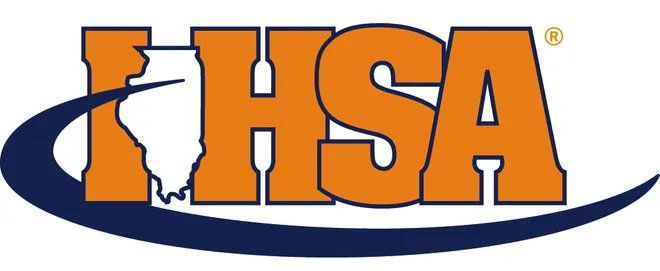 IHSA TENNIS SECTIONAL SCORING Per the IHSA Tennis Terms and Conditions…Scoring:  In singles and doubles, all rounds receive two (2) points for a win, except third place matches which score one (1) point.Two points will be awarded to the Round of 32 byes if the player(s) win the next match in the Round of 16.If a 32 draw is used for singles a 32-draw must be used for doubles (or vice versa).  The top 4 singles and the top 4 doubles players advance to the State Final.  SCHOOLSSinglesDoublesTotal Pts.PlaceROUNDS3216QuartersSemisFinals3216QuartersSemisFinals